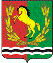 СОВЕТ ДЕПУТАТОВМУНИЦИПАЛЬНОГО ОБРАЗОВАНИЯ КИСЛИНСКИЙ СЕЛЬСОВЕТАСЕКЕЕВСКОГО РАЙОНА ОРЕНБУРГСКОЙ  ОБЛАСТИЧЕТВЁРТОГО СОЗЫВАР Е Ш Е Н И Е26.02.2021                                              село Кисла                                                          №23О представлении прокурора о контрактной системе в сфере закупок товаров, работ, услуг для обеспечения муниципальных нужд               На основании представления прокурора района от 29.01.2021 №07-02-2021 «Об устранении нарушений   о контрактной системе в сфере закупок товаров, работ, услуг для обеспечения муниципальных нужд»Совет депутатов решил:            2.Главе администрации муниципального образования Кислинский сельсовет за ненадлежащее исполнение должностных обязанностей, объявить замечание.             3.Обязать главу администрации муниципального образования Кислинский Абрамова Владимира Леонтьевича   не допускать указанные нарушения законодательства  о контрактной системе в сфере закупок товаров, работ, услуг для обеспечения муниципальных нужд.     4.  Настоящее решение вступает в силу после его официального опубликования (обнародования).  Председатель Совета депутатов                                                  Галиулина Р.Х.